§12252.  Unlawful trapping methods1.  Unlawfully rigging traps.  A person may not use auxiliary teeth on any leg-hold trap set on land.[PL 2003, c. 414, Pt. A, §2 (NEW); PL 2003, c. 614, §9 (AFF).]2.  Use or possession of prohibited implements or aids.  A person may not:A.  Set or tend a snare for the purpose of trapping any wild animal or wild bird, except as provided in section 10105, subsection 1 and section 12259;  [PL 2003, c. 414, Pt. A, §2 (NEW); PL 2003, c. 614, §9 (AFF).]B.  Set or tend a set gun for the purpose of killing, taking, catching, wounding, harming or molesting any wild animal or wild bird;  [PL 2003, c. 414, Pt. A, §2 (NEW); PL 2003, c. 614, §9 (AFF).]C.  Deposit any medicinal, poisonous or stupefying substance for the purpose of killing, taking, catching, wounding, harming or molesting any wild animal or wild bird, except that a landowner or member of the landowner's immediate family may use gas cartridges on the landowner's own land for woodchuck control; or  [PL 2015, c. 301, §31 (AMD).]D.  Sell, advertise, give notice of the sale or keep for sale any set gun or poisonous substance for the taking of wild animals or wild birds, except that a person may sell, advertise, give notice of sale of or keep for sale rodenticide for orchard mouse control and gas cartridges for woodchuck control.  [PL 2003, c. 414, Pt. A, §2 (NEW); PL 2003, c. 614, §9 (AFF).][PL 2015, c. 301, §31 (AMD).]3.  Use of pole traps.  A person may not use or set any steel trap on the top of a pole, constituting a device commonly known as a "pole trap" for the purposes of catching any wild bird.[PL 2003, c. 414, Pt. A, §2 (NEW); PL 2003, c. 614, §9 (AFF).]4.  Penalty.  A person who violates this section commits a Class E crime.[PL 2003, c. 655, Pt. B, §214 (NEW); PL 2003, c. 655, Pt. B, §422 (AFF).]SECTION HISTORYPL 2003, c. 414, §A2 (NEW). PL 2003, c. 414, §D7 (AFF). PL 2003, c. 614, §9 (AFF). PL 2003, c. 655, §B214 (AMD). PL 2003, c. 655, §B422 (AFF). PL 2015, c. 301, §31 (AMD). The State of Maine claims a copyright in its codified statutes. If you intend to republish this material, we require that you include the following disclaimer in your publication:All copyrights and other rights to statutory text are reserved by the State of Maine. The text included in this publication reflects changes made through the First Regular and First Special Session of the 131st Maine Legislature and is current through November 1, 2023
                    . The text is subject to change without notice. It is a version that has not been officially certified by the Secretary of State. Refer to the Maine Revised Statutes Annotated and supplements for certified text.
                The Office of the Revisor of Statutes also requests that you send us one copy of any statutory publication you may produce. Our goal is not to restrict publishing activity, but to keep track of who is publishing what, to identify any needless duplication and to preserve the State's copyright rights.PLEASE NOTE: The Revisor's Office cannot perform research for or provide legal advice or interpretation of Maine law to the public. If you need legal assistance, please contact a qualified attorney.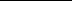 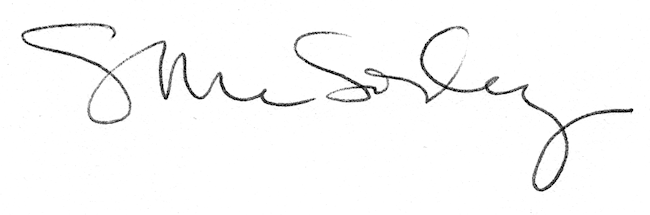 